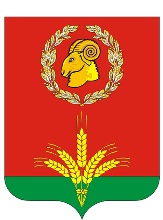 АдминистрацияГашунского сельского поселенияЗимовниковского района, Ростовской области.Об утверждении комплексного плана мероприятий     по        гармонизации  межэтнических      отношений, профилактикенационального экстремизма и формированиюкультуры межнационального общенияв Гашунском сельском поселении на 2024 годВ соответствии с Указом Президента РФ от 07.05.2012 года № 602 «Об обеспечении межнационального согласия», постановлением Правительства Ростовской области от 25.09.2013 года № 600 «Об утверждении государственной программы Ростовской области «Обеспечение общественного порядка и противодействие преступности» и муниципальной программой Гашунского сельского поселения «Обеспечение общественного порядка и противодействие преступности» на 2019 – 2030 годы и в целях реализации государственной политики по созданию многоуровневой системы социальной профилактики правонарушений на территории Гашунского сельского поселенияпостановляЮ:      1. Утвердить    комплексный   план    мероприятий   по гармонизации межэтнических      отношений, профилактике национального экстремизма и формированию культуры межнационального общения в Гашунском сельском поселении на 2024 год согласно приложения к настоящему постановлению.    2. Инспектору по организационной работе и молодежи Кирсановой Т.Г. согласовать комплексный план мероприятий по гармонизации межэтнических отношений, профилактике национального экстремизма и формированию культуры межнационального общения в Гашунском сельском поселении на 2024 год с руководителями задействованных учреждений, находящихся на территории Гашунского сельского поселения.     3. Ответственным исполнителям необходимо предоставлять в малый Совет по гармонизации межэтнических отношений при Администрации Гашунского сельского поселения сведения о ходе реализации Комплексного плана    4.Контроль за выполнением постановления оставляю за собой.Глава АдминистрацииГашунского сельского поселения                                       И.Н.ТерещенкоПриложениек постановлению Администрации Гашунского сельского поселения от 17.01.2024   № 3Комплексный план мероприятий по гармонизации межэтнических отношений, профилактике национального экстремизма и формированию культуры межнационального общения в Гашунском сельском поселении на 2024 годГлава АдминистрацииГашунского сельского поселения                             И.Н.Терещенко17.01.2024г.Постановление№ 3п. Байков№п/пНаименование мероприятияДата проведенияОтветственные за выполнение1234I. Организационные мероприятияI. Организационные мероприятияI. Организационные мероприятияI. Организационные мероприятия1.1.Организация и проведение заседаний малого Совета  по межэтническим отношениям МО «Гашунского сельского поселение»По мере необходимости, но не реже 1 раза  в кварталАдминистрация Гашунского  с/поселения1.2.Выявление фактов осквернения зданий и иных сооружений, в том числе посредствам нанесения нацистской атрибутики или символики, лозунгов экстремистского характера, уведомление о данных фактах органов полиции (профилактика экстремизма) Весь периодАдминистрация сельского  поселения1.3.Информирование населения сельского поселения о деятельности Администрации сельского поселения в сфере межнациональных, межконфессиональных отношенийежеквартальноАдминистрация сельского поселения: инспектор Кирсанова Т.Г.1.4Проведение мониторинга межэтнических отношений  на территории Гашунского сельского поселенияежедневноАдминистрация сельского поселения: инспектор Кирсанова Т.Г.2. Мероприятия направленные на сохранение межнационального мира и согласия2. Мероприятия направленные на сохранение межнационального мира и согласия2. Мероприятия направленные на сохранение межнационального мира и согласия2. Мероприятия направленные на сохранение межнационального мира и согласия2.1Тематический час «Профилактика и разрешение конфликтов»февраль КДЦ «Гашунский», Администрация Гашунского с/поселения 2.2Беседа «Толерантность и межнациональные конфликты. Как они связаны?»мартАдминистрация с/п, инспектор Кирсанова Т.Г.  2.3Беседа «Скажи экстремизму – НЕТ»апрельКДЦ «Гашунский», Администрация с/п, инспектор Кирсанова Т.Г.2.4Беседа о толерантности «В единстве наша сила»июньАдминистрация Гашунского с/п, 2.5Беседа познавательная   «День флага России»августАдминистрация Гашунского с/п2.6Радиогазета«Мы против терроризма и экстремизма»«Трагедия в Беслане – наша общая боль»Раздача буклетовсентябрьКДЦ «Гашунский», библиотека, администрация Гашунского с/п2.7Беседа  «День народного единства или День согласия и примирения»ноябрьКДЦ «Гашунский», администрация Гашунского с/п2.8Проведение мероприятия, посвященного Дню Конституции «Я-гражданин» «Моя многонациональная страна»декабрьКДЦ «Гашунский», библиотека,  администрация Гашунского с/п, инспектор Кирсанова Т.Г.3.  Мероприятия информационного обеспечения3.  Мероприятия информационного обеспечения3.  Мероприятия информационного обеспечения3.  Мероприятия информационного обеспечения3.1Размещение на сайте администрации сельского поселения информационных материалов по разъяснению правил поведения и действий населения при угрозе или возникновения терактовВесь периодАдминистрация Гашунского с/п 3.2Организация и проведение разъяснительной работы, направленной на гармонизацию межэтнических отношений на территории Гашунского сельского поселения (распространение памяток, сходы граждан и т.п.)Весь периодАдминистрация Гашунского с/п, инспектор Кирсанова Т.Г.3.3Осуществление мониторинга материалов СМИ на предмет недопущения в них пропаганды и оправдания экстремизма (сайт администрации, газеты «Степная новь», муниципальный вестник Гашунского с\пВесь периодАдминистрация Гашунского с/п, инспектор Кирсанова Т.Г. 3.4Проведение работы по выявлению проблемных вопросов в бытовой, производственной и иных сферах, которые могут привести к возникновению конфликтных ситуаций в межнациональных отношениях (встречи с руководителями, неформальными лидерами – диаспорами, сходы граждан)Один раз в полугодиеАдминистрация Гашунского  с/поселения